Female BHRT Questionnaire:Name:				   					Date:			              0 = Never      1 = Not very often    2 = Frequently     3 = Most of the time  Hot flashes or night sweats?  						0   1  2  3          Difficulty falling asleep or staying asleep?		             	              0  1  2  3         Decreased or absent libido?						0  1  2  3  Weight gain?								0  1  2  3  Fatigue despite getting a good night’s rest?				0  1  2  3  Decreased clarity of thoughts?						0  1  2  3  	Thinning of hair or hair loss?						0  1  2  3  Any skin changes, or increased dryness to skin?				0  1  2  3  Personal or family history of blood clots?				0  1  2  3  Do you smoke?								0  1  2  3  History of bone fractures?						0  1  2  3  Cold extremities such as hands or feet?  				0  1  2  3  No energy to do the things you used to do?				0  1  2  3  Vaginal Dryness? 							0   1  2  3Both Estradiol and Testosterone can be administered via a subcutaneous pellet that will be implanted every 4-6 months.  Another method is daily administration of an oral tablet or transdermal cream.  Which would you prefer?  __________________________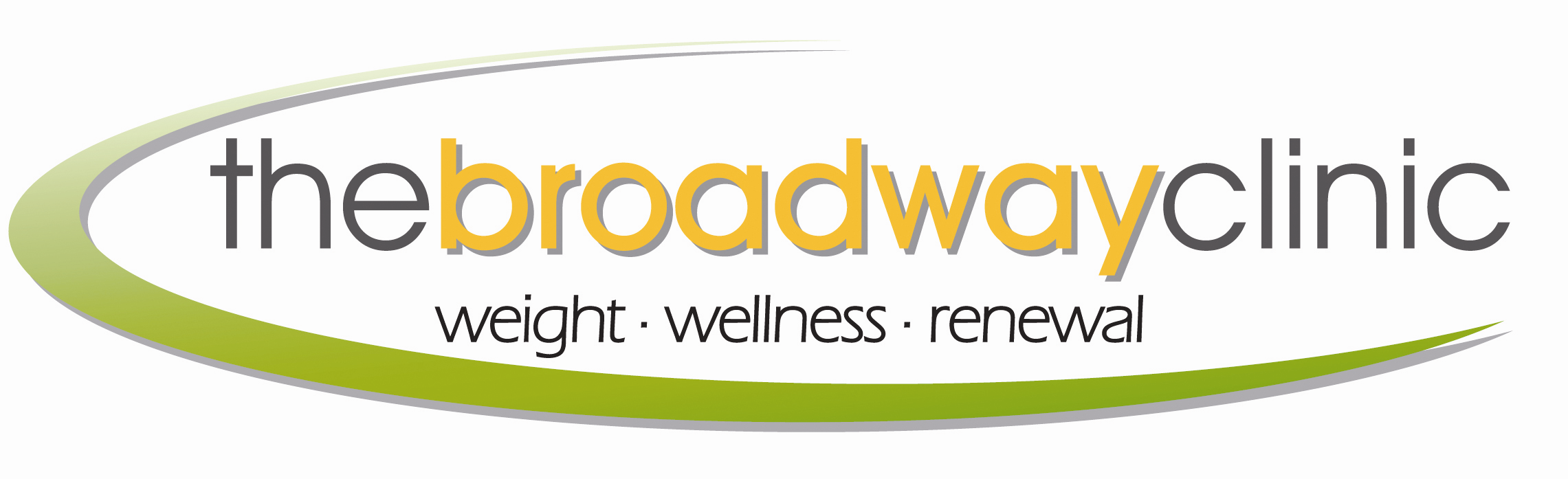 